San José, Arenal y Guanacaste.Zona del Volcán Arenal, Provincia de Guanacaste.6 días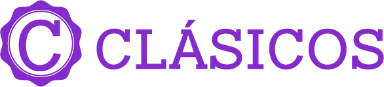 Salidas: Martes, Miércoles, Sábado y Domingo 2023Mínimo 2 pasajeros.Día 1. Guadalajara – San JoséA su llegada a Costa Rica uno de nuestros representantes les estará esperando a la salida del aeropuerto internacional para darles la bienvenida. Posteriormente se le trasladara hacia el área de San José donde se hospedarán una noche en el Hotel seleccionado. Alojamiento.Día 2. San José – Volcán ArenalDesayuno. Hoy en la mañana se le brindara un traslado regular hacia la zona del Volcán Arenal (recorrido de aproximadamente 4 horas). Se estará alojando por las siguientes dos noches en el Hotel seleccionado en la zona. Alojamiento. Día 3. Volcán ArenalDesayuno. Día libre en la zona. A un costo adicional podrá realizar alguna de la gran variedad de actividades opcionales, tales como: Caminata en el Parque Nacional, Cabalgata, Canopy, Puentes Colgantes, Sky Trek, Aguas Termales y muchas otras más. Alojamiento.Día 4.	Volcán Arenal – Playas de Guanacaste			       Desayuno. Durante la mañana, un transporte turístico, lo trasladará hacia la bella provincia de Guanacaste, localizado en el Pacifico Norte de Costa Rica (recorrido aproximado de 4 horas). Este recorrido está acompañado de lindísimas vistas panorámicas del Lago Arenal y pintorescos pueblos rurales como Tilarán y Cañas, en este último, ya se podrá notar el cambio entre el bosque tropical húmedo y el bosque tropical seco que caracteriza a esta provincia costera. En esta zona podrá encontrar una impresionante combinación de bosque y playas paradisiacas. Alojamiento.Día 5. Playas de GuanacasteDesayuno. Día libre para descansar, disfrutar de la playa, el sol y simplemente relajarse o bien, puede considerar realizar alguna de las excursiones opcionales que se ofrecen en la zona. Dependiendo de la zona de playa, algunas de las actividades sugeridas a un costo adicional son: Canopy, recorrido en bote en Palo Verde, Cabalgata, Parque Nacional Rincón de la Vieja y muchas otras más. Alojamiento.Día 6. Guanacaste – San José - GuadalajaraDesayuno. De acuerdo con el itinerario de vuelo, traslado a aeropuerto de Liberia o al de San José. Fin del viaje y de nuestros servicios.INCLUYE: Boleto de avión viaje redondo saliendo de la ciudad de Guadalajara. (Precio orientativo).1 noches en San José con desayuno2 noches en Arenal con desayuno.2 noches en Guanacaste con desayuno. Traslados aeropuerto – hotel – aeropuerto en servicio compartido en vehículos con capacidad controlada y previamente sanitizados.Transportación terrestre para los tours en servicio compartido en vehículos con capacidad controlada y previamente sanitizados.Traslado San José – Volcán Arenal en servicio compartido.Traslado Arenal – Guanacaste – San José en servicio compartido.Tarjeta Básica de asistencia al viajero con cobertura contra cancelación por COVID-19.NO INCLUYE:Servicios, excursiones o comidas no especificadas.Visitas/excursiones opcionales.Gastos personales.Propinas a mucamas, botones, guías, chóferes.IMPORTANTE: Los vuelos de Liberia a México directos o con escala no operan diario, en caso de tener vuelo redondo a San José deberá considerarse el horario de vuelo después de las 16:00 hrs ya que el traslado de Guanacaste a San José es aproximadamente de 4.5 hrs.HOTELES PREVISTOS O SIMILARESHOTELES PREVISTOS O SIMILARESHOTELES PREVISTOS O SIMILARESCIUDADHOTELCATSAN JOSÉSLEEP INNTRADISSON SAN JOSÉPCIUDAD ESCAZÚREAL INTERCONTINENTALSARENALMAGIC MOUNTAINTARENAL MANOAPARENAL KIOROSGUANACASTEWYNDHAM TAMARINDOTTAMARINDO DIRÍAPTAMARINDO DIRÍAPPRECIO POR PERSONA EN USDPRECIO POR PERSONA EN USDPRECIO POR PERSONA EN USDPRECIO POR PERSONA EN USDPRECIO POR PERSONA EN USDTURISTA DBLTPLSGL MNRTERRESTRE7106201120350TERRESTRE Y AÉREO9708801380610SUPL. 01 DIC 2023 - 30 ABR 202411085215NAPRIMERA DBLTPLSGL MNRTERRESTRE10208601740270TERRESTRE Y AÉREO128011202000530SUPL. 01 OCT - 10 DIC 20239560195NASUPL. 01 ENE - 30 ABR 20248050170NASUPERIOR DBLTPLSGL MNRTERRESTRE162013202710320TERRESTRE Y AÉREO188015802970580SUPL. 01 DIC 2023 - 30 ABR 2024190130380NARUTA AÉREA PROPUESTA CON COPA AIRLINES GDL/PTY/SJO/PTY/MEXIMPUESTOS Y Q DE COMBUSTIBLE (SUJETOS A CONFIRMACIÓN): 245 USDSUPL PASAJERO VIAJANDO SOLO 255 USDSUPLEMENTO DESDE EL INTERIOR DEL PAÍS: CONSULTARTARIFAS SUJETAS A DISPONIBILIDAD Y CAMBIO SIN PREVIO AVISO SE CONSIDERA MENOR DE 0 A 11 AÑOS, COMPARTIENDO HABITACIÓN DOBLE CON 2 ADULTOSVIGENCIA A NOVIEMBRE 2024. (EXCEPTO SEMANA SANTA, NAVIDAD, FIN DE AÑO, PUENTES Y DÍAS FESTIVOS. CONSULTE SUPLEMENTOS)